OBIECTIVUL:  CONTRACT VJ-CL07,,ZONAREA SISTEMELOR DE ALIMENTARE CU APA DIN VALEA JIULUI”OBIECTIVUL:  CONTRACT VJ-CL07,,ZONAREA SISTEMELOR DE ALIMENTARE CU APA DIN VALEA JIULUI”CD 6 Rezervoare ZănoagaVR_B1 str. Ghiocelului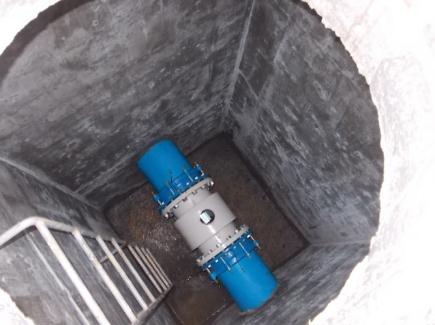 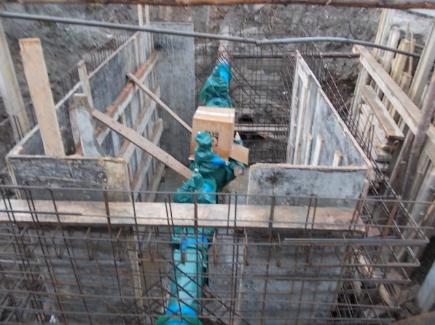 VR_B3-1 str. General Dăscălescu VulcanVR_B2 b-dul. Muncii Uricani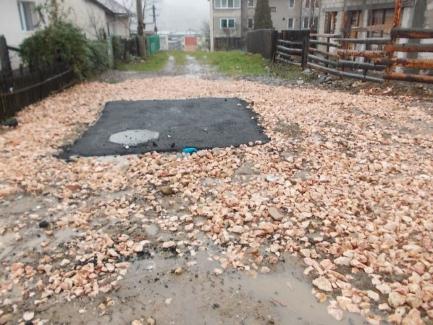 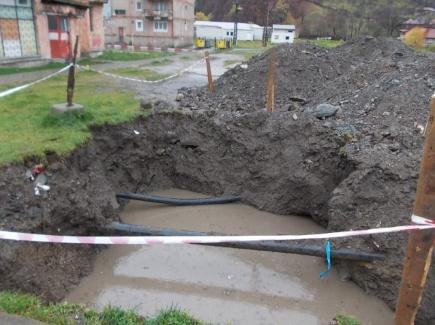 VR_A1 str. Nicolae TitulescuVR_C1 str. Vasile Alecsandri Vulcan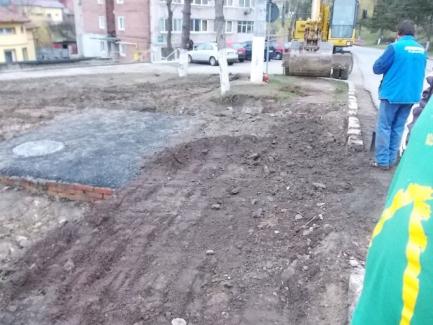 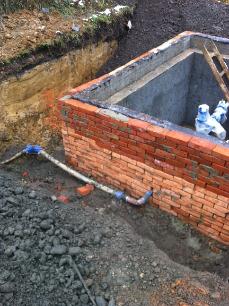 VR_B2-1 str.B-dul Mihai Viteazu VulcanVR_B2-3 str. Decebal Vulcan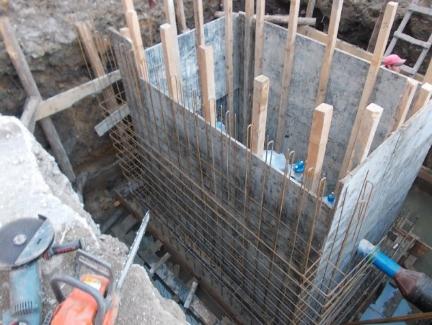 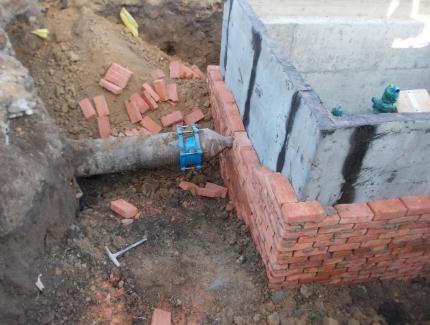 VR_B2 B-dul Muncii UricaniVR_A1 str. 1 Mai Uricani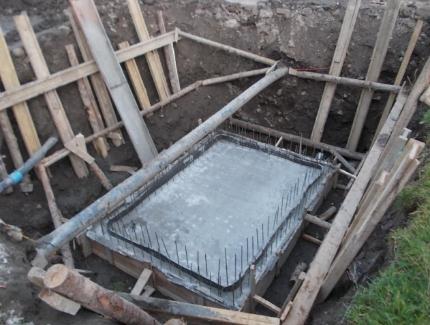 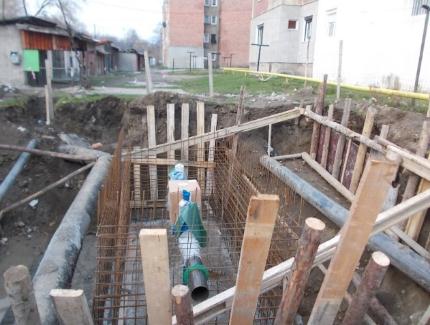 VR_B2 B-dul Muncii UricaniVR_B1 str. Ghiocelului Uricani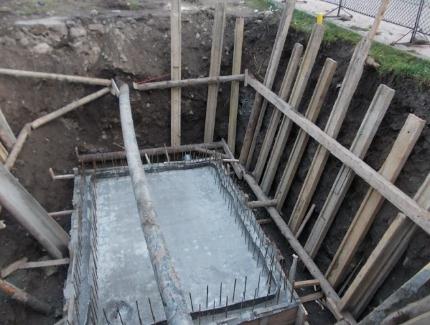 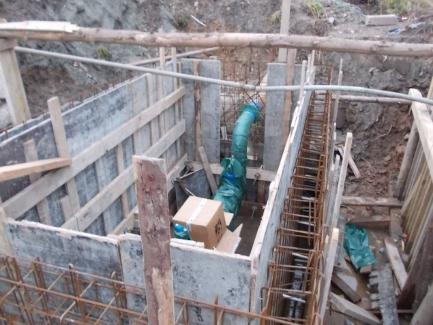 VR_B1 str. Ghiocelului UricaniVR_B1 str. Zănoaga Lupeni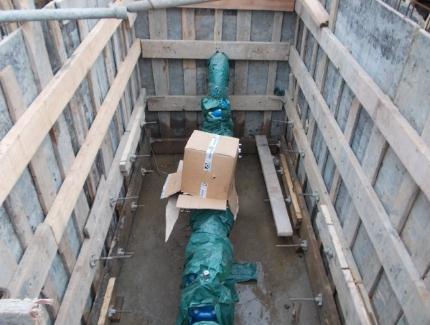 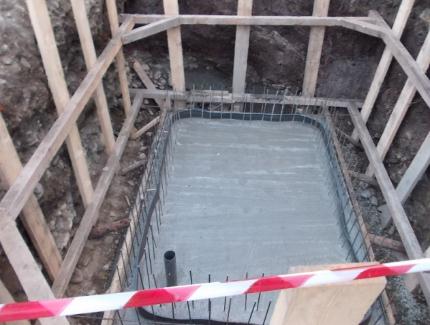 VR_G1 str. Stadionului LupeniVR_A1  str. 1 Mai Uricani 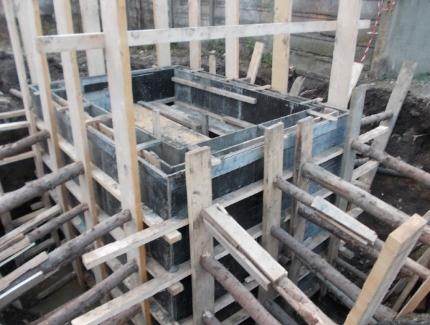 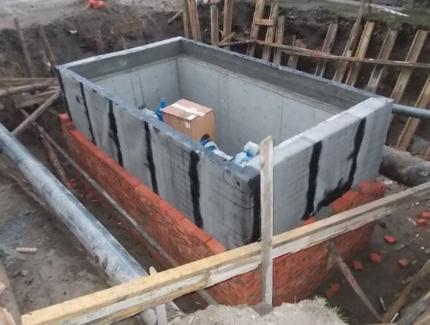 VR_B2 B-dul Muncii Uricani VR_B2 B-dul Muncii Uricani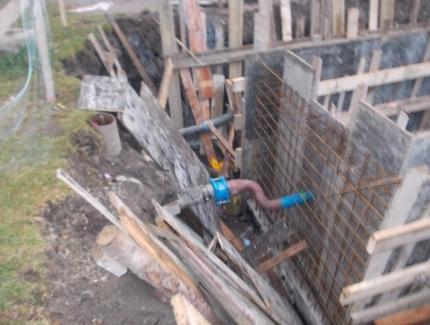 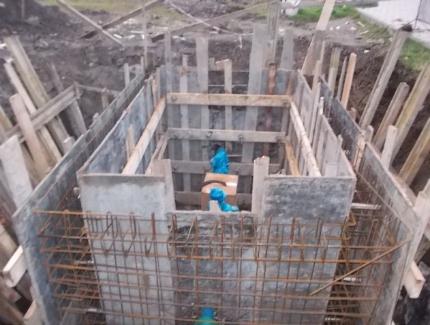 VR_B1 str. Ghiocelului UricaniVR_B1 str. Ghiocelului Uricani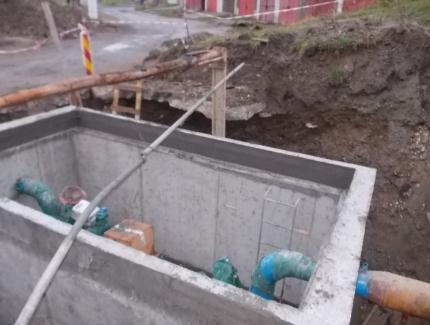 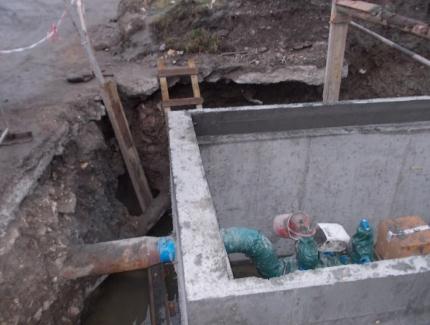 VR_B3 traversare Jiu UricaniVR_B1 str. Zănoaga Lupeni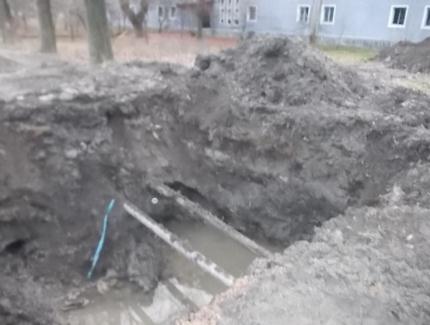 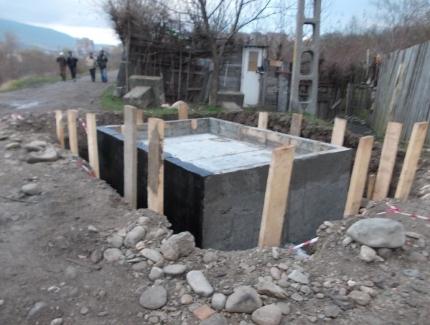 VR_F1 str. Eroilor Lupeni VR_C1 str. Vasile Alecsandri Vulcan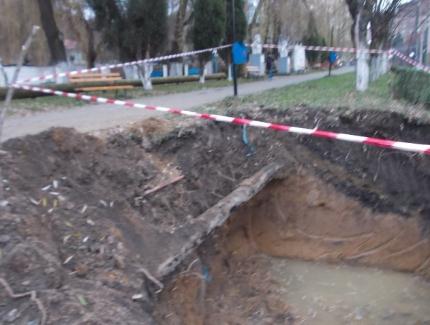 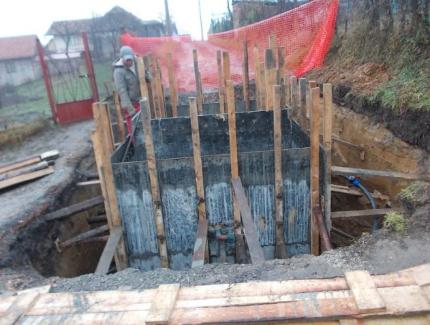 VR_B1 str. Traian VulcanVR_B2-1 str. Mihai Viteazu Vulcan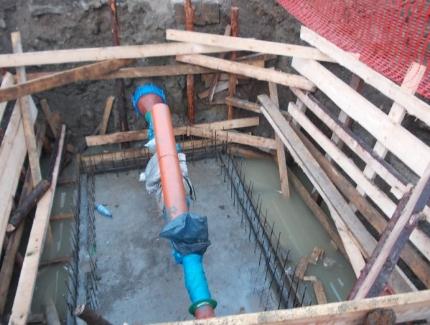 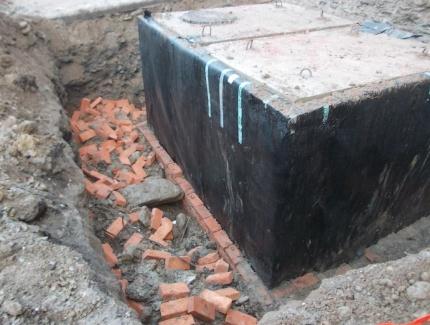 VR_B2-1 str. Mihai Viteazu VulcanVR_G1 str. Stadionului Lupeni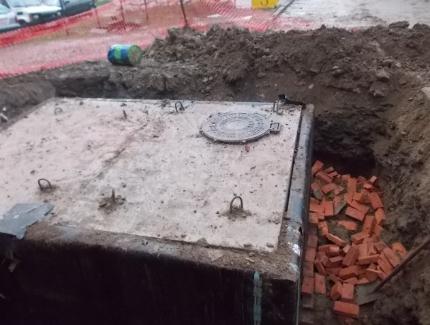 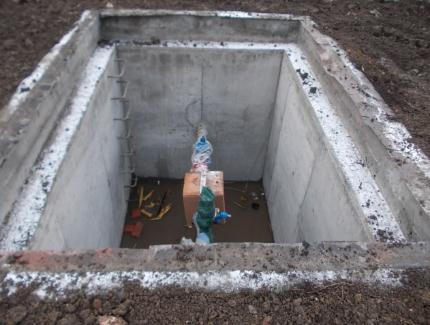 VR_A1  str. 1 Mai Uricani VR_A1  str. 1 Mai Uricani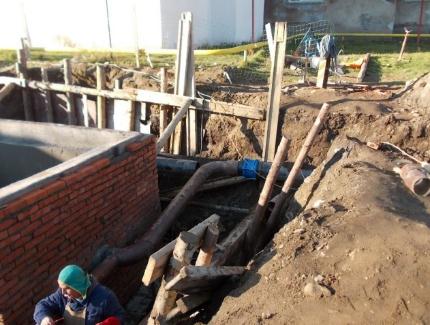 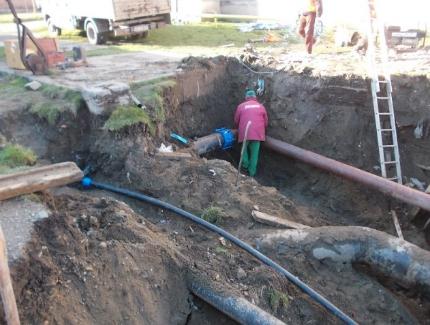 VR_A1 str. 1 Mai UricaniVR_A1 str. 1 Mai Uricani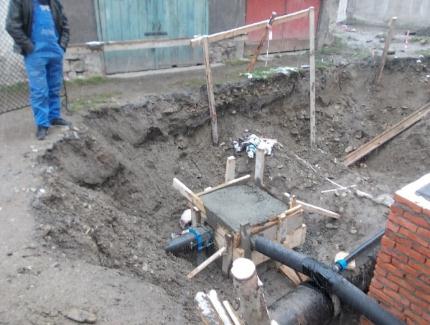 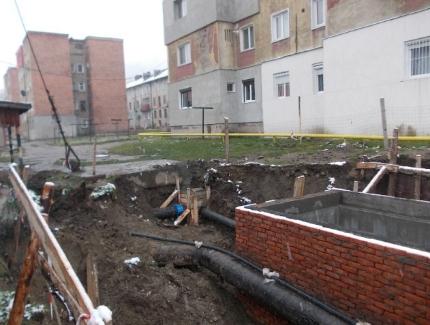 VR_B2 str. Closca - PetrosaniVR_F1 str. Eroilor Lupeni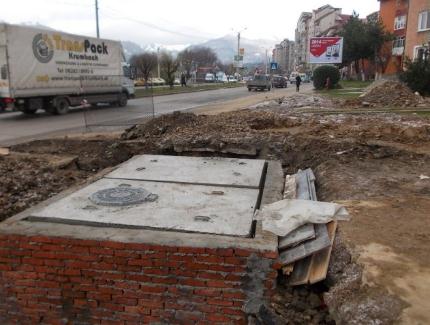 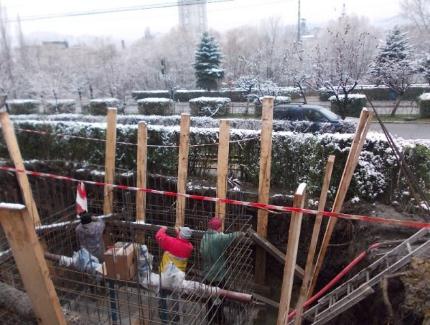 VR_B1-1 str. Traian Vulcan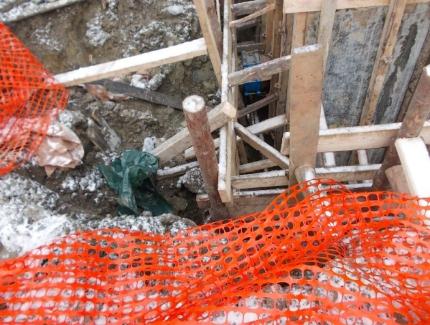 VR_G1 str. Stadionului Lupeni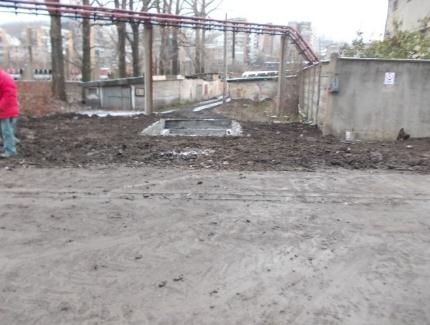 